Конспект ООД по рисованию для детей первой младшей группы «Колобок» Цель: вспомнить содержание сказки через интеграцию образовательных областей «Художественно-эстетическое развитие», «Речевое развитие», «Физическое развитие», «Познавательное развитие».Задачи:Образовательные— продолжать учить детей рисовать предмет округлой формы (колобок),— закреплять навык держания кисточки,— продолжать учить закрашивать, полученное изображение сверху вниз,— поощрять попытки детей к простому пересказу сказки «Колобок».Развивающие:— развивать память, внимание,— развивать умение слушать и понимать задаваемые вопросы и отвечать на них.Воспитательные:— воспитывать доброжелательность, отзывчивость,— воспитывать интерес к русским народным сказкам.Ход НОДВоспитатель включает песенку колобка.Я колобок, колобок, я по коробу скребён, по сусеку метён, да в масле пряжон.Я от дедушки ушёл, я от бабушки ушёл…— Воспитатель: Дети, чья это слышится песенка? (Ответы детей) Где же спрятался наш гость колобок? Давайте поищем его (дети вместе с воспитателем находят колобка)— Воспитатель от имени колобка: Здравствуйте, дети. А вы знаете сказку про меня? (Ответы детей).— Воспитатель: Конечно ребята знают сказку про тебя, садись, пожалуйста, на стул и послушай. Дети, давайте вспомним, кого колобок встретил по дороге? (Ответы детей). Какую песенку пел колобок? Давайте вместе споём колобку песенку.— Воспитатель от имени колобка: Очень мне понравилось, как вы поёте.— Воспитатель: Дети, а что случилось с колобком в конце сказки. (Ответы детей)— Воспитатель: Дети, а давайте мы лису обхитрим и нарисуем много колобков. Тогда лиса растеряется, не будет знать, за каким колобком ей бежать, и не съест нашего колобка.— Воспитатель от имени колобка: Это вы здорово придумали обхитрить лису.— Воспитатель: Давайте поиграем, вы все будете колобками, а я лисой. Раз, два, три от лисы колобок убеги. (Играю с детьми 2 раза). Молодцы, дети, видите, раз колобков было много лиса, и растерялась, не знала за кем бежать.Комментированный показ способа изображения— Воспитатель: Подойдите, дети к мольберту, я покажу, как будем рисовать колобка. Дети, колобок какой формы? (Ответы детей). Какого колобок цвета? (Ответы детей).Далее показываю и одновременно комментирую как рисовать колобка.— Воспитатель: Я беру кисть, краску (какого цвета?)  Рисую, не отрывая кисть от бумаги круглый колобок. Затем закрашиваю колобок в одном направлении сверху вниз. Какой у нас круглый большой колобок получился.-Воспитатель: Ребята, а наши гость, колобок, говорит, что ему хочется увидеть, как вы нарисуете колобков.— Воспитатель (обращаясь к колобку): Наши дети колобок сейчас помогут тебе. Проходите, ребята за столы.Самостоятельная работа детей.— Воспитатель: (взяв в руки игрушку колобка) Какие, красивые, румяные колобки у вас получились. Колобок хочет их все рассмотреть. Давайте, разместим наши колобки на мольберте. (Прикрепляю детские работы на мольберт). Колобок очень доволен. Он хочет с вами поиграть.Игра «Догони колобка» — 2 раза.Колобок я колобок, колобок — румяный бок,Сделан я из теста знаю своё место.(на последние слова прокатываю колобок вперёд — дети догоняют его).— Воспитатель: Колобок оставайся у нас в группе, поживи с нами.— Воспитатель (от имени колобка): С удовольствием останусь, посмотрю какой я на ваших рисунках круглый весёлый, румяный.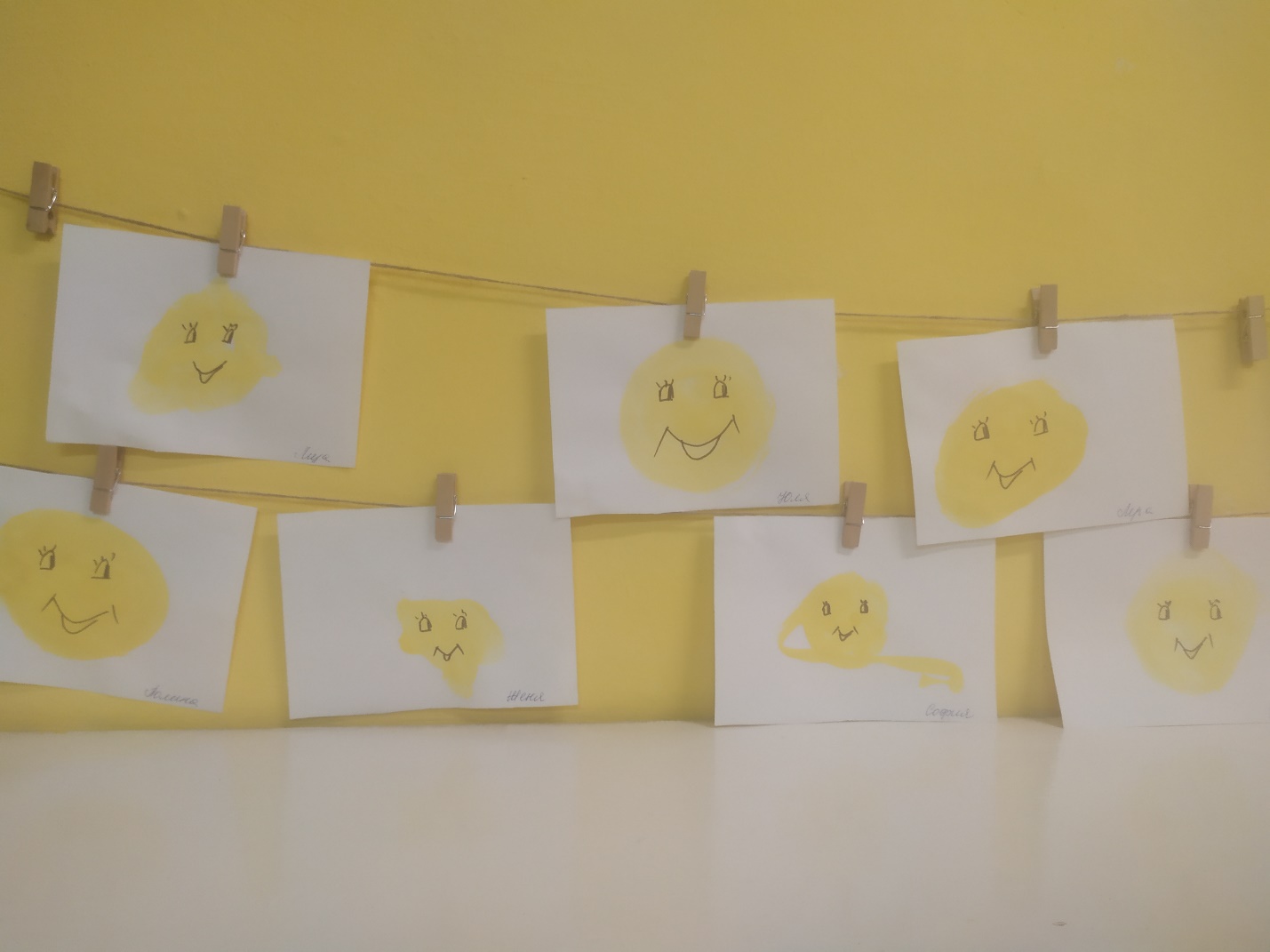 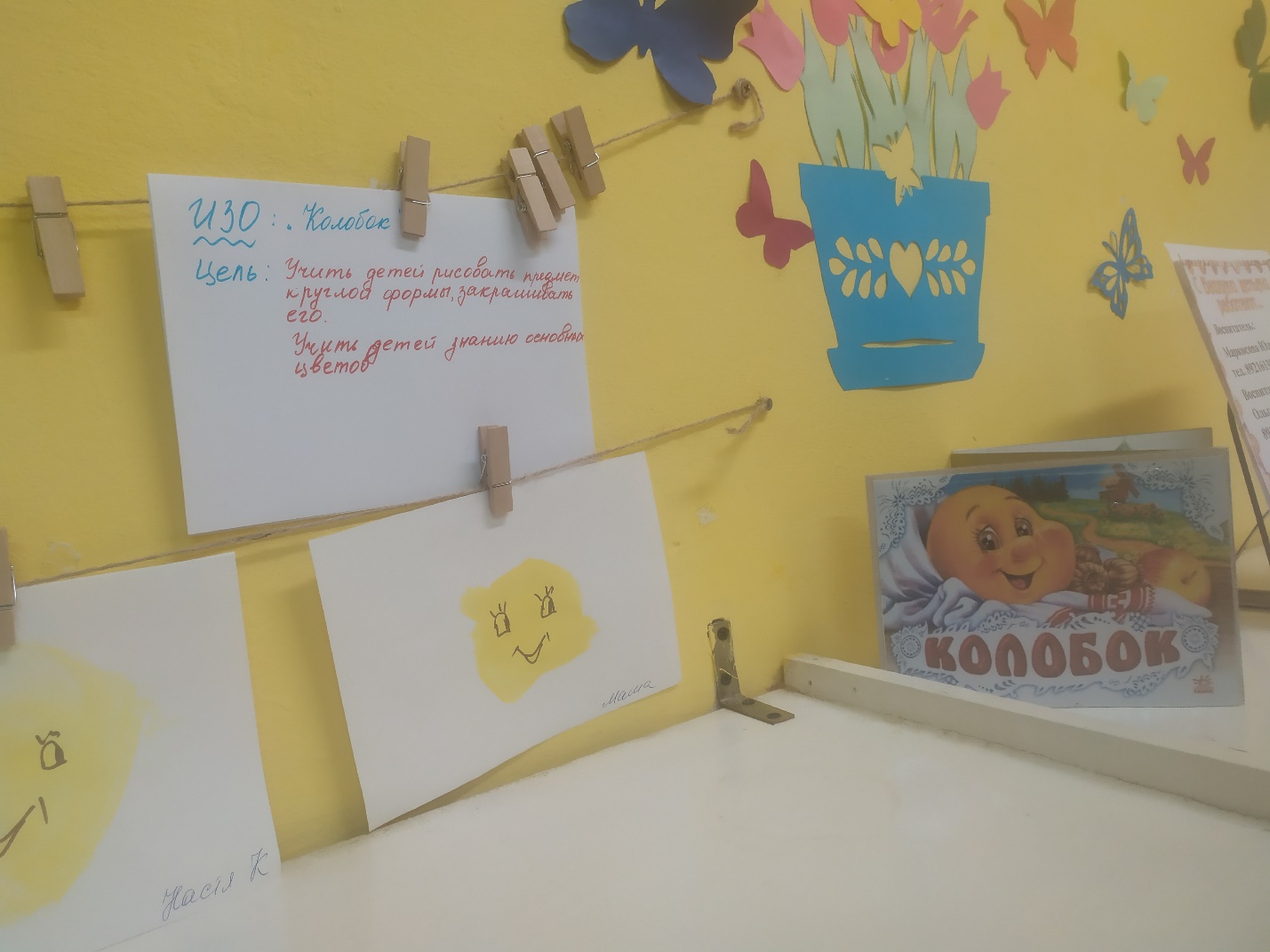 